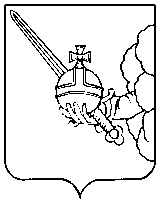 Р А С П О Р Я Ж Е Н И Еначальника Департамента городского хозяйстваАдминистрации города ВологдыОт  29 декабря 2023 года				                     №         306       	О признании многоквартирного дома по адресу: г. Вологда, ул. Судоремонтная, д. 22 аварийным и подлежащим сносуРассмотрев заявление Бауман В.К., заключение межведомственной комиссии по оценке жилых помещений (домов) от 08 декабря 2023 года № 47, руководствуясь статьями 32, 86, 89 Жилищного кодекса Российской Федерации, постановлением Правительства Российской Федерации от 28 января 2006 года № 47 «Об утверждении Положения о признании помещения жилым помещением, жилого помещения непригодным для проживания, многоквартирного дома аварийным и подлежащим сносу или реконструкции, садового дома жилым домом и жилого дома садовым домом» (с последующими изменениями), постановлением Госстроя России от 27 сентября 2003 года № 170 «Об утверждении Правил и норм технической эксплуатации жилищного фонда», решением Вологодской городской Думы 
от 30 июня 2005 года № 294 «О разграничении полномочий органов местного самоуправления городского округа города Вологды в области жилищных отношений» (с последующими изменениями), постановлением Администрации города Вологды от 20 июля 2010 года № 3770 «Об утверждении Порядка управления муниципальным имуществом, составляющим казну города Вологды»
(с последующими изменениями), постановлением Главы города Вологды 
от 10 марта 2006 года № 836 «Об образовании межведомственной комиссии по оценке жилых помещений (домов)» (с последующими изменениями), административным регламентом по предоставлению муниципальной услуги по признанию помещения жилым помещением, жилого помещения непригодным для проживания и многоквартирного дома аварийным и подлежащим сносу или реконструкции на территории городского округа города Вологды, утвержденным постановлением Администрации города Вологды от 20 июня 2019 года № 719 
(с последующими изменениями), на основании статей 27, 44 Устава городского округа города Вологды, постановления Администрации города Вологды от 16 марта 2010 года  № 923 «О наделении правом подписания муниципальных правовых актов по отдельным вопросам, отнесенным к полномочиям Администрации города Вологды» (с последующими изменениями):1.	Признать многоквартирный дом по адресу: г. Вологда,                                     ул. Судоремонтная, д. 22 (далее по тексту - многоквартирный дом) аварийным и подлежащим сносу.	2.	Установить срок отселения физических и юридических лиц -                     до 01 декабря 2028 года.2.1.	Указанный в абзаце первом пункта 2 настоящего распоряжения срок является предельным сроком для освобождения жилых помещений лицами, проживающими в многоквартирном доме. 2.2.	Сохранить за отселяемыми из многоквартирного дома гражданами право состоять на соответствующем учете граждан и в дальнейшем, при наличии правовых оснований, быть обеспеченным жилым помещением по договору социального найма.3.	Запретить с 01 декабря 2028 года эксплуатацию помещений многоквартирного дома.4.	Департаменту имущественных отношений Администрации города Вологды:4.1.	Направить в течение одного месяца с даты принятия настоящего распоряжения уведомления гражданам, зарегистрированным по месту жительства в многоквартирном доме, о возможности отселения в специализированные жилые помещения маневренного фонда в соответствии с Порядком подготовки и принятия решений о предоставлении жилых помещений муниципального специализированного жилищного фонда города Вологды, утвержденным постановлением Главы города Вологды от 03 мая 2007 года № 1937 
(с последующими изменениями).4.2.	Определить потребность в специализированных жилых помещениях маневренного фонда для предоставления гражданам, зарегистрированным в многоквартирном доме, вставшим на учет в качестве нуждающихся в специализированных жилых помещениях маневренного фонда, в целях исполнения подпункта 4.4 настоящего пункта. 4.3.	Направить в Департамент городского хозяйства Администрации города Вологды адреса специализированных жилых помещений маневренного фонда, требующих ремонта, в целях выполнения подпункта 7.3 пункта 7 настоящего распоряжения.4.4.	Обеспечить отселение граждан, зарегистрированных по месту жительства в многоквартирном доме, в специализированные жилые помещения маневренного фонда в соответствии с Порядком подготовки и принятия решений о предоставлении жилых помещений муниципального специализированного жилищного фонда города Вологды, утвержденным постановлением Главы города Вологды от 03 мая 2007 года № 1937 (с последующими изменениями), в целях исполнения пункта 2 настоящего распоряжения. 5.	Собственникам помещений многоквартирного дома:5.1. До отселения осуществлять проведение ремонта в объеме, обеспечивающем безопасные и санитарные условия проживания в многоквартирном доме, в соответствии с подпунктом 2.4.3 Правил и норм технической эксплуатации жилищного фонда, утвержденных постановлением Госстроя России от 27 сентября 2003 года № 170.5.2.	По истечении срока, указанного в пункте 2 настоящего распоряжения, прекратить эксплуатацию жилого помещения в многоквартирном доме.6. Организации, осуществляющей управление (обслуживание) многоквартирным домом (при ее наличии):6.1.	В течение 30 календарных дней со дня получения настоящего распоряжения определить перечень работ по содержанию и текущему ремонту общего имущества многоквартирного дома в целях обеспечения безопасных и санитарных условий проживания в многоквартирном доме в соответствии с подпунктом 2.4.3 Правил и норм технической эксплуатации жилищного фонда, утвержденных постановлением Госстроя России от 27 сентября 2003 года № 170, (далее по тексту – Перечень работ) и обеспечивать выполнение работ.6.2.     Обеспечить ежегодную актуализацию Перечня работ.6.3.	В течение 10 календарных дней со дня определения и (или) актуализации направлять Перечень работ в Департамент городского хозяйства Администрации города Вологды.6.4.	Ежемесячно проводить мониторинг технического состояния многоквартирного дома и в случае его ухудшения незамедлительно уведомить Департамент городского хозяйства Администрации города Вологды.	7.	Департаменту городского хозяйства Администрации города Вологды:7.1.	Направить в 5-дневный срок со дня принятия настоящего распоряжения по 1 экземпляру настоящего распоряжения и заключения межведомственной комиссии по проведению оценки жилых помещений (домов) заявителю и в Государственную жилищную инспекцию Вологодской области.7.2.	Направить в 5-дневный срок со дня принятия настоящего распоряжения копию настоящего распоряжения лицам, проживающим в многоквартирном доме, в организацию, осуществляющую управление (обслуживание) многоквартирным домом (при ее наличии), в Комиссию по мониторингу технического состояния многоквартирных домов, признанных аварийными, подлежащими сносу, созданную постановлением Администрации города Вологды от 26 июня 2023 года № 938 
(с последующими изменениями), (далее – Комиссия по мониторингу технического состояния многоквартирных домов).7.3.	Обеспечить приведение специализированных жилых помещений маневренного фонда в надлежащее состояние, пригодное для заселения граждан, в целях выполнения подпункта 4.4 пункта 4 настоящего распоряжения.	7.4.	Обеспечить предъявление собственникам помещений многоквартирного дома требований о сносе многоквартирного дома, указанного в пункте 1 настоящего распоряжения, в срок до 01 декабря 2030 года.	7.5. 	Организовать проведение общего собрания собственников помещений многоквартирного дома для рассмотрения вопроса об осуществлении мероприятий по сносу многоквартирного дома.7.6.	В случае значительного ухудшения технического состояния многоквартирного дома, выявленного Комиссией по мониторингу технического состояния многоквартирных домов, обратиться в суд с иском об отселении собственников, нанимателей и проживающих совместно с ними членов их семей из жилых помещений многоквартирного дома до истечения срока, указанного в пункте 2 настоящего распоряжения, в случае отказа добровольно освободить помещения.7.7.	Довести до сведения Департамента имущественных отношений Администрации города Вологды информацию о выполнении (невыполнении) собственниками помещений требований о сносе многоквартирного дома. 7.8.	Представить на утверждение в Департамент имущественных отношений Администрации города Вологды акты о списании муниципальных жилых помещений после сноса многоквартирного дома.8.	Комиссии по мониторингу технического состояния многоквартирных домов:           8.1.	Проводить мониторинг технического состояния многоквартирного дома в сроки и в соответствии с Положением о Комиссии по мониторингу технического состояния многоквартирных домов, признанных аварийными и подлежащими сносу, утвержденным постановлением Администрации города Вологды от 26 июня 2023 года № 938 (с последующими изменениями).	8.2. Обеспечить взаимодействие с организацией, осуществляющей управление (обслуживание) многоквартирным домом (при ее наличии) по вопросу выполнения Перечня работ, определения мер, обеспечивающих безопасные и санитарные условия проживания в многоквартирном доме.	8.3.	В течение четырнадцати календарных дней со дня получения информации об ухудшении технического состояния многоквартирного дома обеспечить комиссионный осмотр и мониторинг технического состояния  многоквартирного дома.9.	Контроль за исполнением пункта 4 настоящего распоряжения возложить на Департамент имущественных отношений Администрации города Вологды, пунктов 6 - 8 настоящего распоряжения - на Департамент городского хозяйства Администрации города Вологды.10.	Настоящее распоряжение подлежит официальному опубликованию в газете «Вологодские новости» и размещению на официальном сайте Администрации города Вологды в информационно-телекоммуникационной сети «Интернет».Начальник Департамента городского хозяйства Администрации города Вологды                                                                 Л.В. Степанов